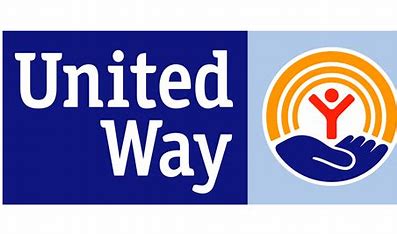 AGENCY ADMISSION OR CONTINUATION GUIDELINESTHE APPLYING AGENCY SHALL - 	1.  Be incorporated as a non-profit organization to which contributed income	     is fully exempt under Federal and State Law.		A.  Articles of Incorporation or Constitution and By-Laws		      must be submitted except for current member agencies.		B.  Proof exempting your agency from Federal Income Tax		      under Section 501(a) of the Internal Revenue Code as an		      organization described in Section 501(c)(3) must be submitted,     except for current member agencies.	2.  Be governed by a responsible Board of Directors who serve without pay,	     meet regularly and exercise effective administrative control.		A.  List of officers and directors must be included.	3.  Provide services in the health, education and income fields or meet other major community needs.	4.  Have a non-discrimination policy and an affirmative action plan.	5.  Maintain an efficient and economical organization and submit all required	     documents to the Mitchell United Way as outlined in these guidelines.6.  Accept and comply with all policies and procedures established by the Mitchell United Way Board of Directors and agree not to conduct any separate fundraising events or soliciting fund drive of any kind during the “black-out” period from August 1 through October 31 without the written approval from the Mitchell United Way board of directors.	7.  Demonstrate that the services that will be provided are not presently being met	     or are being met inadequately.	8.  Have operated at least one full year in the community before applying for	     membership in the Mitchell United Way.Agency Admission or Continuation Guidelines (continued)	9.  Have its Board of Directors approve the application and have the 	     application signed by the board president and the agency director.	10.  Cooperate with members of the Mitchell United Way Evaluation	       Committee so they can make a recommendation to the Mitchell United Way	        board of directors.  The applying agency may be requested to have a 	        representative meet with the respective Evaluation Committee.	11.  Submit along with the application the most recent Income Statement, Balance	       Sheet, Current Operating Budget and Audit information, if available.	12.  Submit the Mitchell United Way Summary Information and Budget Formwhich makes up the Official Application Forms.  The forms that are 	    	        furnished by Mitchell United Way must be the ones used.  If it is necessary that additional information or explanation of any item must be made for any line item attach it to the application.	13.  Be advised by a Mitchell United Way representative if you have been	       accepted as a member and the amount approved for your agency no later	       than August 31 of the year preceding the year funds have been applied for.14.  (New Agency) may be required to appear before the Mitchell United Way 	 Presidents Council in order to be considered for recommendation of 
membership to the full board of directors.  The agency will be notified of 	   	       acceptance or rejection when that decision is made by the Mitchell United Way Executive Director.NOTE:  If your organization meets the guidelines outlined proceed	    with filling out the Mitchell United Way Application Forms.	     The Mitchell United Way Official Application Forms and any	     literature, brochures or supplemental information must be    submitted in original  form by the Mitchell United Way deadlines listed    below.New Agencies not already partnered with the United Way need to have their applications in by April 26, 2023.Current Agencies must submit their applications by May 26, 2023.Official Application FormsAgency:     Address:     Telephone Number:     For the Fiscal Year        to      Submitted to the Mitchell United WayDate:     Name of Organization      Address     Name of Executive Director     Date Organized     Date affiliated with the      Agency Objective/ Purpose:  (describe in complete detail)What Programs/Services does your Agency provide? How many individuals were served in each of these programs?Target Population served: (Age, Gender, Special Interest, etc.)Number of TOTAL unduplicated individual units served in this United Way Area:(3 years ago       2 years ago       Last year      )Geographic Area Covered:Does the Agency anticipate improved services or consolidations/mergers in the future?How will this be financed?What Supplementary Fundraising activities does the Agency conduct?Activity:			Net $ Results	Area Covered		Month conductedAgency Budget FormNote – Line 37:  IF cash on hand exceeds one-quarter (1/4) of your annual expense (line 31) explain in detail the reason:We certify the information furnished in this application is true and accurate to the best of our knowledge as signed on this      of      , 20     ._____________________________		_____________________________      President						Executive DirectorFinancial HighlightsLast year (2022)This year (2023)Next year (2024)Total support & revenue All sources(BF 1: Line 1-13)Total expenses(BF 1: Line 14-30)Net Gain or Loss(BF 1: Line 37)Allocation requested from this UnitedWayAllocation requested from other UnitedWayDescriptionFiscal 2022Last year ActualFiscal 2023This year budgetedFiscal 2024Next year proposedSupport Revenue and Expenses1.  Allocation From this United WayPublic Support & Revenue (2-14)2.  Contributions3.  Special events4.  Legacies & Bequests (Unrestricted)5.  Contributed by Assoc. Organizations6.  Allocated by other United Ways7.  Fees- Grants from Government agencies8.  Membership dues9.  Program Service Fees & net revenue10.   of Materials11.  Investment Income (Other then related foundation)12.  Support form related foundation13.  Miscellaneous Revenue14.  Total Support and RevenueExpenses (Line 15 through 30)(Do not include depreciation)15.  Salaries16.  Employee Benefits17.  Payroll Taxes, Etc.18.  Professional Fees19.  Supplies20.  Telephone21.  Postage and Shipping22.  Occupancy (Utilities, Bldg. rent & Maintenance)23.  Equipment Rental & Maintenance24.  Printing & Publications25.  Travel26.  Conferences, Conventions & Meetings27.  Specific Assistance to Individuals28.  Membership dues29.  Awards and grants30.  Miscellaneous or Other       Support Services to Headquarters31.  Total Expenses (Do not include depreciation)DescriptionFiscal 2022Last year actualFiscal 2023This year BudgetedFiscal 2024 Next year proposed32.  Payments to Affiliated Organizations33.Total Expenses for budget period      For all Activities (31-32)34.Excess (Deficit) of total support &       Revenue over Expenses (14-33)35.  Major Property and Equipment        acquisition36.  Cash on hand and investments at beginning of year37.  Cash on hand and investments at end of year (see note below).38.  Net gain or loss